CURRICULUM VITAE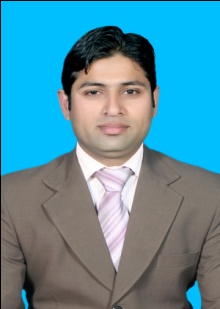 MuhammadMuhammad.370938@2freemail.com  CAREER OBJECTIVE:Seeking a challenging career in an esteemed organization where my talents can be utilized for the growth of the company as well as self in an environment where team player role is significant and to be best, be considered as an asset by employer. Learn, gain and implement.EXPERINCE:Organization	:	AL YOUSAF General Maintenance cont. Ajman, UAEPosition	:	Puplic Realation Officer & FormanDuration	:	December 2014 to till dateRESPONSIBILITIES:Advertising or marketing agenciesConsultanciesCommercial and industrial organizationsPrivate companiesManufacturersGovernment organizationsOrganization	:	IFFCO Distribution LLC Muscat, OMAN.Position	:	Sales and MerchandiserDuration	:	july,2013 to November,2014RESPONSIBILITIES:Maintains store shelves by observing displays of company products; removing damaged or freshness-dated products; tidying store shelves; providing optimum display of products.Maintains inventory by restocking shelves with product from inventory; observing inventory levels; prompting store management to reorder when levels appear low; arranging for return and credit for damaged products.Completes call report by observing display and pricing of competitors' products.Helps field sales representatives with special promotions by setting-up displays at aisle ends; checking daily on special promotions; observing customer reaction to special promotions; forwarding observations to management; removing promotions at end of special promotion period.QUALIFICATIONS:Matriculation 1996 from Lahore  Board Punjab PakistanSKILLS:excellent communication, interpersonal and writing skills;drive, competence, flexibility and a willingness to learn;excellent organisational and time management skills with the ability to multitask;ability to cope with pressure;creativity, imagination and initiative;good teamwork, analytical and problem-solving skills;business awareness and a good knowledge of current affairs.REFERENCE:WILL BE FURNISHED UPON ON REQUEST.